Congrès pour la Démocratie et le Progrès (CDP)--------------------------Bureau Politique National--------------------------Bureau Exécutif National----------------------------------Secrétariat Général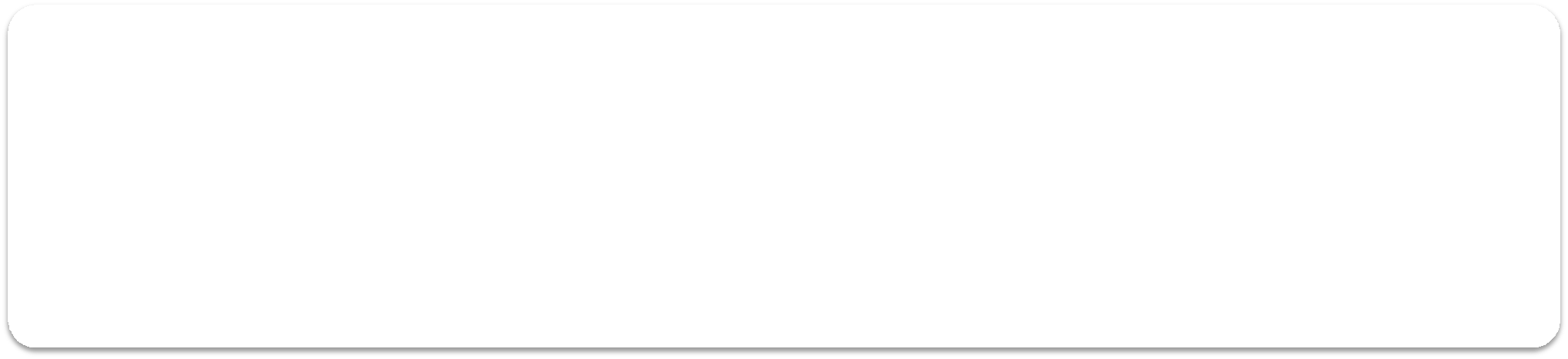 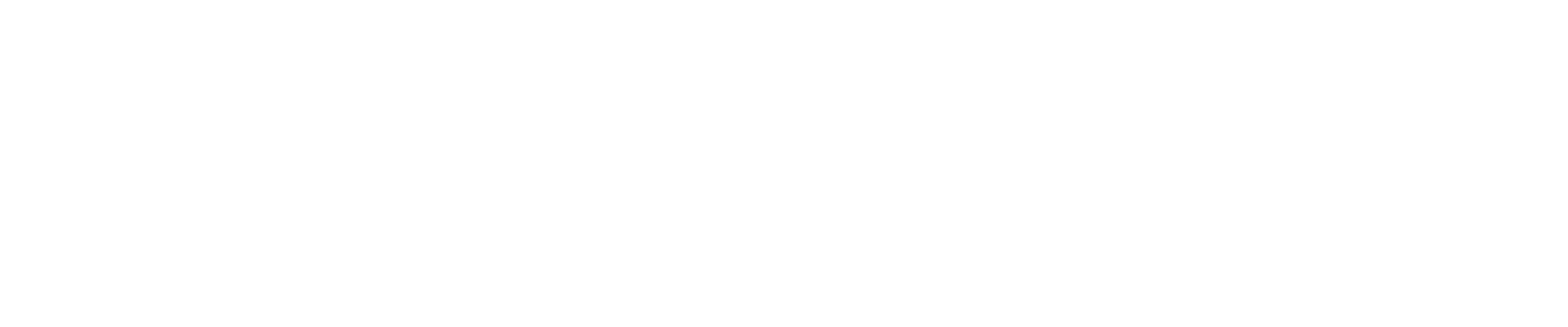 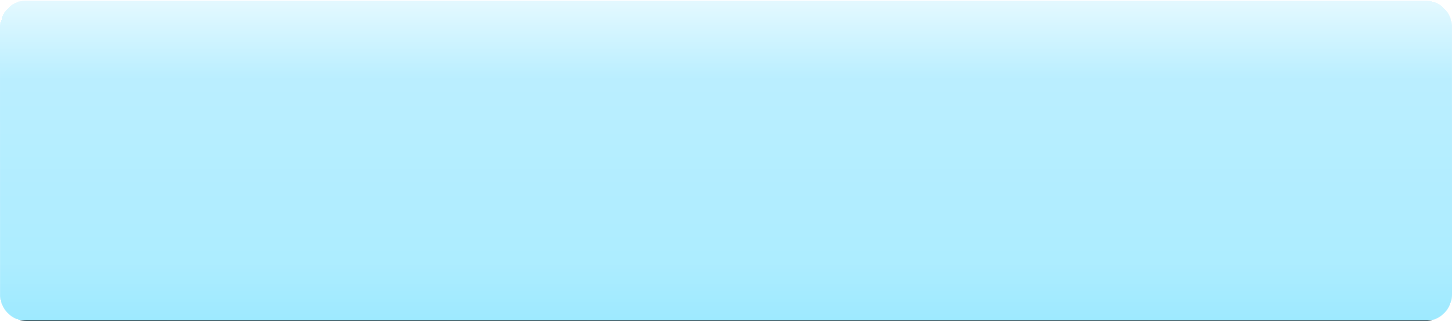 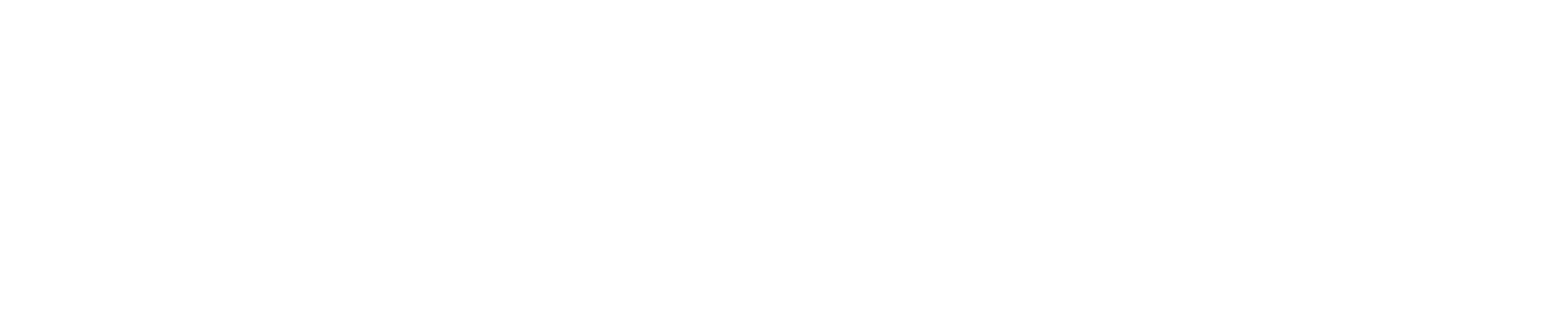 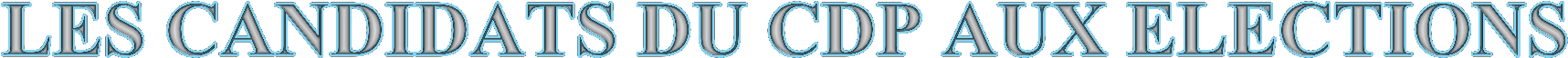 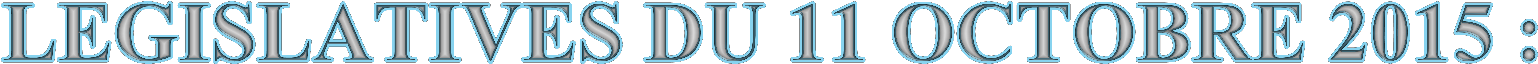 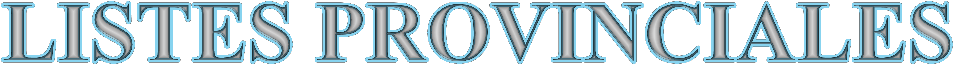 Burkina FasoUnité - Progrès - Justice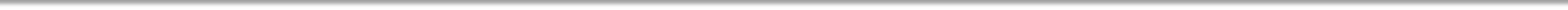 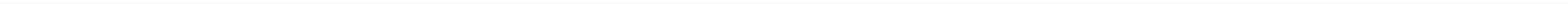 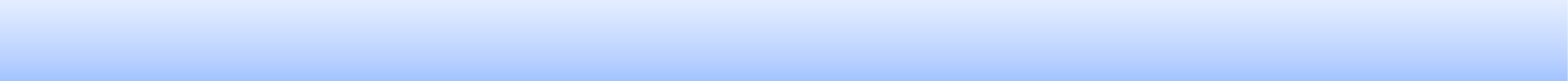 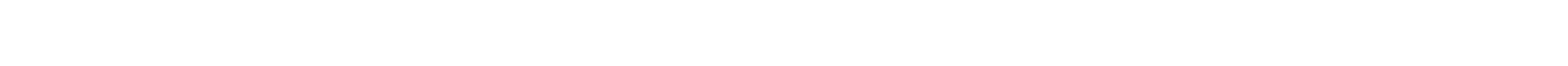 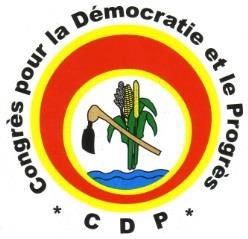 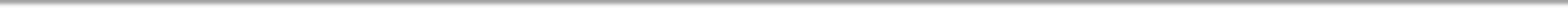 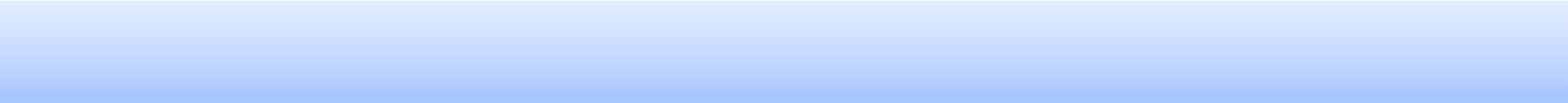 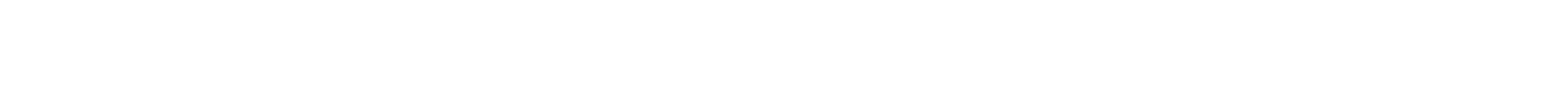 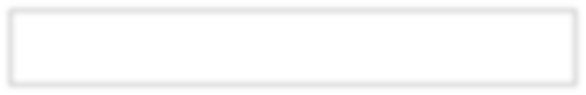 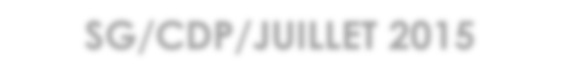 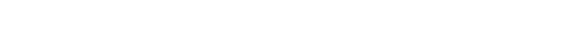 1SG/CDP/JUILLET 2015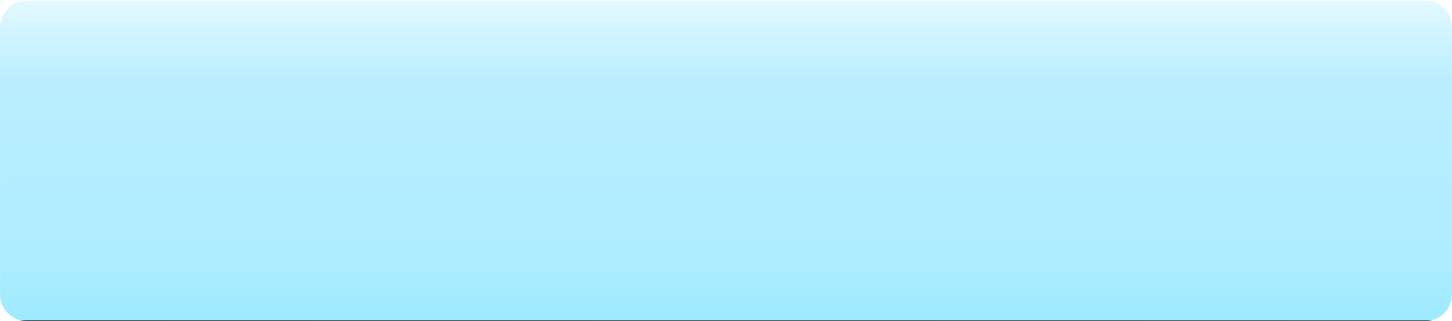 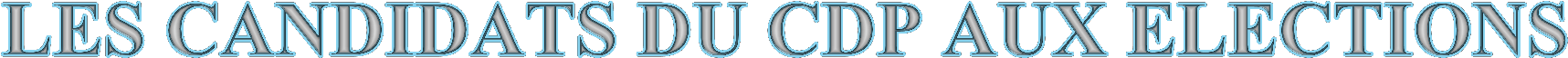 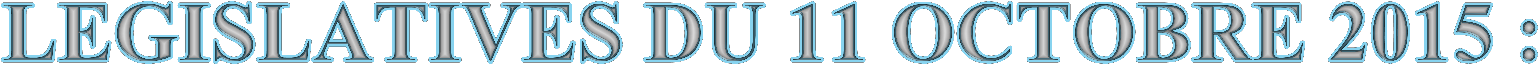 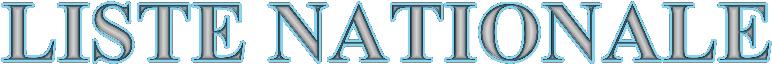 N°PROVINCEPOSTEPOSITIONCANDIDATSSEXE01BALETITULAIRES1GANOU SEMANAM01BALETITULAIRES2GNOUMOU SOUMANANOUM01BALESUPPLEANTS1SEYNOU CHECK AB-DEL KADERM01BALESUPPLEANTS2KABORE JUDITHF02BAMTITULAIRES1SAWADOGO BLAISEM02BAMTITULAIRES2OUEDRAOGO ASSETOUF02BAMSUPPLEANTS1OUEDRAOGO NABONSWEDE NORBERTM02BAMSUPPLEANTS2BADINI KARIMM03BANWATITULAIRES1SANNOU BOUBACARM03BANWATITULAIRES2KIENOU DOHOUNM03BANWASUPPLEANTS1SALOGO ZALISSAF03BANWASUPPLEANTS2COULIBALY LUCM04BAZEGATITULAIRES1BILGO KOULIGA BOUREIMAM04BAZEGATITULAIRES2BINGO KOGLONKONBA BENOITM04BAZEGASUPPLEANTS1COMPAORE ISSAM04BAZEGASUPPLEANTS2BAMOGO/ZOUNDI JEANNE MARIEFN°PROVINCEPOSTEPOSITIONCANDIDATSSEXE05BOUGOURIBATITULAIRES1DABIRE NABAM05BOUGOURIBATITULAIRES2KAM OLLEM05BOUGOURIBASUPPLEANTS1KAMBOU TILKAR MARCELM05BOUGOURIBASUPPLEANTS2DAH JEANNETTEF06BOULGOUTITULAIRES1NOMBRE KIRIGAHON ALPHONSEM06BOULGOUTITULAIRES2SAWADOGO / KOUANDA AMINATAF06BOULGOUTITULAIRES3KERE MOUMOUNIM06BOULGOUTITULAIRES4YELBI INOUSSA PIERRE CLAVERM06BOULGOUSUPPLEANTS1SAMANDOULGOU BOUKAREM06BOULGOUSUPPLEANTS2KOUDOUGOU YACOUBAM06BOULGOUSUPPLEANTS3YODA AMADOUM06BOULGOUSUPPLEANTS4KAMBONE HAOUAFN°PROVINCEPOSTEPOSITIONCANDIDATSSEXE07BOULKIEMDETITULAIRES1BEREHOUNDOUGOU BOUKARYM07BOULKIEMDETITULAIRES2KAFANDO NAMANEGBAM07BOULKIEMDETITULAIRES3NANA AMADO MICHELM07BOULKIEMDETITULAIRES4YAMEOGO / KOUSSOUBE CATHERINEF07BOULKIEMDESUPPLEANTS1ZOMA JEROMEM07BOULKIEMDESUPPLEANTS2NIKIEMA PAOUA-N’SONGO PAULM07BOULKIEMDESUPPLEANTS3SANA SEYDOUM07BOULKIEMDESUPPLEANTS4KIEMTORE ADAMAM08COMOETITULAIRES1KONE LEONCEM08COMOETITULAIRES2SOMA KOUDIABA VICTORIENM08COMOESUPPLEANTS1OUATTARA SAIDOUM08COMOESUPPLEANTS2GNANOU SALAMATAF09GANZOURGOUTITULAIRES1OUEDRAOGO GOUNRYAMBA dit ADOLPHEM09GANZOURGOUTITULAIRES2KABORE SOULEYMANEM09GANZOURGOUSUPPLEANTS1BONKOUNGOU / BAMBARA GISELE HORTENSEF09GANZOURGOUSUPPLEANTS2LESSAMBA AIMEMN°PROVINCEPOSTEPOSITIONCANDIDATSSEXE10GNAGNATITULAIRES1DIAGBOUGA DJINGRI FIDELEM10GNAGNATITULAIRES2DAYAMBA DAHANLIM10GNAGNATITULAIRES3DAYAMBA TALARAM10GNAGNASUPPLEANTS1BOURGOU POKIANDI GERARDM10GNAGNASUPPLEANTS2LANKOANDE GOUDIBOABA OUSMANEM10GNAGNASUPPLEANTS3NAHINI ADJIMAF11GOURMATITULAIRES1SOUBEIGA RENEM11GOURMATITULAIRES2YADA SALIFM11GOURMASUPPLEANTS1YONI LAMOUDIM11GOURMASUPPLEANTS2LOMPO MARGUERITEF12HOUETTITULAIRES1SANOU ALFREDM12HOUETTITULAIRES2MILLOGO YAKOUBAM12HOUETTITULAIRES3OUEDRAOGO SALIFOUM12HOUETTITULAIRES4BARRY YAYAM12HOUETTITULAIRES5OUATTARA FATOUMATAF12HOUETTITULAIRES6SANON ISSIAKAMN°PROVINCEPOSTEPOSITIONCANDIDATSSEXEHOUETSUPPLEANTS1BANGARE / SANOU KOROTIMIFHOUETSUPPLEANTS2SANOU ARDJOUMAMHOUETSUPPLEANTS3MILLOGO VINSOUNMHOUETSUPPLEANTS4SOW / SANON OROKIAFHOUETSUPPLEANTS5BALIMA OUMARMHOUETSUPPLEANTS6SANON MARIAMF13IOBATITULAIRES1SOME BARTERLE MATHIEUM13IOBATITULAIRES2SOME KOUBETEOR JEAN FLORENTINM13IOBASUPPLEANTS1DABIRE EVARISTEM13IOBASUPPLEANTS2SOME MARIE CHANTALEFN°PROVINCEPOSTEPOSITIONCANDIDATSSEXE14KADIOGOTITULAIRES1SAWADOGO SALIFOUM14KADIOGOTITULAIRES2NIKIEMA MOUSSAM14KADIOGOTITULAIRES3SAWADOGO / OUEDRAOGO MARIE BLANDINEF14KADIOGOTITULAIRES4KABRE / ZOUNGRANA YEMPOAKA JOSIANEF14KADIOGOTITULAIRES5TAPSOBA BOUREIMAM14KADIOGOTITULAIRES6ZANGRE GOMKOUDOUGOU ROGERM14KADIOGOTITULAIRES7OUEDRAOGO LAMOUSSA CONSTANTM14KADIOGOTITULAIRES8BOUGMA ISSAKAM14KADIOGOTITULAIRES9KABORE SANDAOGO HENRIM14KADIOGOSUPPLEANTS1SOURWENA NOËLM14KADIOGOSUPPLEANTS2BIKIENGA/ GUIGMA HAOUAF14KADIOGOSUPPLEANTS3SIMPORE HAMIDOUM14KADIOGOSUPPLEANTS4ILBOUDO/ZIDA ROSEF14KADIOGOSUPPLEANTS5 BELEM YVETTEF14KADIOGOSUPPLEANTS6SAKANDE ISSOUFM14KADIOGOSUPPLEANTS7KIEKIETA ABDOULAYEM14KADIOGOSUPPLEANTS8NASSA BEATRICEF14KADIOGOSUPPLEANTS9KABORE SALIFOUMN°PROVINCEPOSTEPOSITIONCANDIDATSSEXE15KENEDOUGOUTITULAIRES1TRAORE LACOMI LORCENDYM15KENEDOUGOUTITULAIRES2TRAORE DRISSAM15KENEDOUGOUSUPPLEANTS1TRAORE TIMBANIM15KENEDOUGOUSUPPLEANTS2TRAORE BENEFOUM16KOULPELOGOTITULAIRES1ZOMBRE NABSANNA PROSPERM16KOULPELOGOTITULAIRES2KOIRA POUITIMBA EDITHF16KOULPELOGOSUPPLEANTS1SOMDAKOUMA MAHAMADIM16KOULPELOGOSUPPLEANTS2BEOGO PIWEGOM17KOMONDJARITITULAIRES1TRAORE DJINGRIM17KOMONDJARITITULAIRES2LOMPO SOAMPAM17KOMONDJARISUPPLEANTS1LANKOANDE DIEUDONNEM17KOMONDJARISUPPLEANTS2DIANOU ARDJIMAF18KOMPIENGATITULAIRES1ONADJA KANFIDOM18KOMPIENGATITULAIRES2SANGLI ALLASSANEM18KOMPIENGASUPPLEANTS1SANGLI BIBATAF18KOMPIENGASUPPLEANTS2THIOMBIANO SOAMPAMN°PROVINCEPOSTEPOSITIONCANDIDATSSEXE19KOURITTENGATITULAIRES1NARE SENI MACAIREM19KOURITTENGATITULAIRES2YAMEOGO PASCALM19KOURITTENGASUPPLEANTS1SANDWIDI/YAMMA MARIE THERESEF19KOURITTENGASUPPLEANTS2KOURAOGO DIEUDONNEM20KOURWEOGOTITULAIRES1DIALLO OUSMANEM20KOURWEOGOTITULAIRES2GUIELBEOGO NONGABAMBA JEAN PIERREM20KOURWEOGOSUPPLEANTS1ZONGO BINTOUF20KOURWEOGOSUPPLEANTS2DUELBEOGO FATIMATAF21KOSSITITULAIRES1DAMA MOUSSAM21KOSSITITULAIRES2KONATE DAOUDAM21KOSSISUPPLEANTS1DABOU SERVACEM21KOSSISUPPLEANTS2KIENOU FATIMATAF22LERABATITULAIRES1OUATTARA KOGNIANIM22LERABATITULAIRES2OUATTARA ADAMAM22LERABASUPPLEANTS1SON YAYAM22LERABASUPPLEANTS2OUATTARA AMARAMN°PROVINCEPOSTEPOSITIONCANDIDATSSEXE23LOROUMTITULAIRES1NIAMPA JACQUES BOUKARYM23LOROUMTITULAIRES2BARRY BOUKARYM23LOROUMSUPPLEANTS1BELEM NAMEBA JOSEPHM23LOROUMSUPPLEANTS2KOMI AMINATAF24MOUHOUNTITULAIRES1SERE PATONM24MOUHOUNTITULAIRES2TIENE KRASSIM24MOUHOUNSUPPLEANTS1KONDE ISMAILAM24MOUHOUNSUPPLEANTS2KONATE FATOUMATAF25NAHOURITITULAIRES1ZIBARE KOUSSETIE HAMIDOUM25NAHOURITITULAIRES2BATAKO JOSEPHM25NAHOURISUPPLEANTS1ADANA/OUDJEBOU BRIGITTE MAIMOUNAF25NAHOURISUPPLEANTS2SIA ZOUBIRE PATRICEM26NAMENTENGATITULAIRES1SAWADOGO ZAMBENDE THEODOREM26NAMENTENGATITULAIRES2KABORE ISSAKA SIDNOMAM26NAMENTENGASUPPLEANTS1BONKOUNGOU OUMAROUM26NAMENTENGASUPPLEANTS2ZIDOUEMBA PASCALMN°PROVINCEPOSTEPOSITIONCANDIDATSSEXE27NAYALATITULAIRES1DALA JEAN-BAPTISTEM27NAYALATITULAIRES2COULIBALY FATOMAM27NAYALASUPPLEANTS1DALLA BOUREIMAM27NAYALASUPPLEANTS2KASSABO LEON DIEM28NOUMBIELTITULAIRES1SOME DARI NUMERO 1M28NOUMBIELTITULAIRES2HIEN HOUMITEM28NOUMBIELSUPPLEANTS1HIEN DONHIRNOUM28NOUMBIELSUPPLEANTS2OUEDRAOGO AZETAF29OUBRITENGATITULAIRES1OUEDRAOGO/SAWADOGO MAÏMOUNAF29OUBRITENGATITULAIRES2BEYI DESIREM29OUBRITENGASUPPLEANTS1ILBOUDO DIEUDONNE WINDYAMM29OUBRITENGASUPPLEANTS2ILBOUDO SAMBOMN°PROVINCEPOSTEPOSITIONCANDIDATSSEXE30OUDALANTITULAIRES1MAIGA HAMADOU AMADOUM30OUDALANTITULAIRES2BRAHIMA SAMBOM30OUDALANSUPPLEANTS1MOHAMED AG SIDI-MOHAMEDM30OUDALANSUPPLEANTS2MOHAMADI BOUKARIM31PASSORETITULAIRES1KOMBOÏGO WEND-VENEM EDDIE CONSTANCE HYACINTHEM31PASSORETITULAIRES2OUEDRAOGO MAHAMOUDOUM31PASSORETITULAIRES3BOUGMA/COMPAORE CECILEF31PASSORESUPPLEANTS1ILBOUDO WAYALABAM31PASSORESUPPLEANTS2OUEDRAOGO MESMINM31PASSORESUPPLEANTS3DIANDA RABILAM32PONITITULAIRES1SOME/TRAORE SALIMATAF32PONITITULAIRES2KYEMTORE/KAMBOU YERI ADELEM32PONISUPPLEANTS1YOUL OLLO KPADJETEM32PONISUPPLEANTS2HIEN SIEBOU WIELTEMN°PROVINCEPOSTEPOSITIONCANDIDATSSEXE33SANGUIETITULAIRES1IDO BAKALANM33SANGUIETITULAIRES2BAZIE BAYAMAM33SANGUIESUPPLEANTS1KANSANE JEANNEF33SANGUIESUPPLEANTS2YARO HUBERT NARCISSE BADEMEM34SANMATENGATITULAIRES1SAWADOGO RASMANE DANIELM34SANMATENGATITULAIRES2SAWADOGO EMMANUELM34SANMATENGATITULAIRES3OUEDRAOGO MARIAMF34SANMATENGATITULAIRES4OUEDRAOGO RAMOKIN JEAN PAULM34SANMATENGASUPPLEANTS1OUEDRAOGO ABDOUKARIMM34SANMATENGASUPPLEANTS2SAWADOGO SOULEIMANE MARCM34SANMATENGASUPPLEANTS3SAWADOGO BOUREIMAM34SANMATENGASUPPLEANTS4SIMPORE SOULEYMANEM35SENOTITULAIRES1DIALLO BOUBACARM35SENOTITULAIRES2DIALLO ZAKARIAOUM35SENOSUPPLEANTS1KABORE OUMAROUM35SENOSUPPLEANTS2ZANGO AMADOUMN°PROVINCEPOSTEPOSITIONCANDIDATSSEXE36SISSILITITULAIRES1NIGNAN ISMAELM36SISSILITITULAIRES2BENON PALYON AHMEDM36SISSILISUPPLEANTS1GUIGMA/DIASSO MARIAM MARIE GISELEF36SISSILISUPPLEANTS2YAGO RIGOBERTM37SOUMTITULAIRES1DICKO OUMAROUM37SOUMTITULAIRES2DICKO MARIAMA KALDOUF37SOUMSUPPLEANTS1IBA BOUBACARM37SOUMSUPPLEANTS2DAME DJENEBAF38SOUROUTITULAIRES1DRABO GNAMA PAKOM38SOUROUTITULAIRES2TIEGNA DENISM38SOUROUSUPPLEANTS1OUASSIN ABDOULAYEM38SOUROUSUPPLEANTS2SOW ROUKIETAF39TAPOATITULAIRES1COULIDIATI KANFIENI KANFIDINIM39TAPOATITULAIRES2OUOBA BOADOM39TAPOASUPPLEANTS1LOMPO PAMBAM39TAPOASUPPLEANTS2YONLI ALIDOUMN°PROVINCEPOSTEPOSITIONCANDIDATSSEXE40TUYTITULAIRES1BOUE YAZONM40TUYTITULAIRES2TIAHO MOUSSAM40TUYSUPPLEANTS1VALIA SOMPATIGDEM40TUYSUPPLEANTS2BARRY SALAMATAF41YAGHATITULAIRES1SOW ABDOULAYE dit LOUIS ROIM41YAGHATITULAIRES2MOUSSA HARANDEM41YAGHASUPPLEANTS1LY MAIRAMAF41YAGHASUPPLEANTS2MAÏRAMA TIOUBADOF42YATENGATITULAIRES1SAWADOGO WINDYELLEM42YATENGATITULAIRES2OUEDRAOGO/OUEDRAOGO MARIAMF42YATENGATITULAIRES3TOURE SEYDOUM42YATENGATITULAIRES4NANA JEAN PIERREM42YATENGASUPPLEANTS1OUEDRAOGO OUMAROU BAROUM42YATENGASUPPLEANTS2SAVADOGO ABDOULAYEM42YATENGASUPPLEANTS3SAWADOGO IDRISSAM42YATENGASUPPLEANTS4OUEDRAOGO MOGOYALMAMN°PROVINCEPOSTEPOSITIONCANDIDATSSEXE43ZIROTITULAIRES1DIASSO MOHAMED MALAKILOM43ZIROTITULAIRES2SENI KABOUF43ZIROSUPPLEANTS1NAMA LAZARE AUGUSTE ANDREM43ZIROSUPPLEANTS2SENI BITIOUM44ZONDOMATITULAIRES1OUEDRAOGO CATHERINEF44ZONDOMATITULAIRES2SARAMBE BOBODOM44ZONDOMASUPPLEANTS1OUEDRAOGO SOULEYMANEM44ZONDOMASUPPLEANTS2SAWADOGO PAYAÏSSIDE PROSPERM45ZOUNDWEOGOTITULAIRES1CONGO ISSAKAM45ZOUNDWEOGOTITULAIRES2BAÏLE/BOUDA ISABELLEF45ZOUNDWEOGOSUPPLEANTS1NIKIEMA TINSSE EMILEM45ZOUNDWEOGOSUPPLEANTS2TAÏTA SALIFOUMN°CIRCONSCRIPTION ELECTORALEPOSTEPOSITIONCANDIDATSSEXE01LE TERRITOIRE NATIONALETITULAIRES1TAPSOBA ACHILLE MARIE JOSEPHM01LE TERRITOIRE NATIONALETITULAIRES2DIENDERE/DIALLO FATOUMATAF01LE TERRITOIRE NATIONALETITULAIRES3POODA OLLO ANICETM01LE TERRITOIRE NATIONALETITULAIRES4TAPSOBA ISSAM01LE TERRITOIRE NATIONALETITULAIRES5TRAORE SABABENEDYO ALFREDM01LE TERRITOIRE NATIONALETITULAIRES6SEGDA BILA GERARDM01LE TERRITOIRE NATIONALETITULAIRES7TRAORE DIT NIGNAN / YAGO PAULINEF01LE TERRITOIRE NATIONALETITULAIRES8YAGO ABOUBAKAR ALPHAM01LE TERRITOIRE NATIONALETITULAIRES9VOKOUMA PROSPERM01LE TERRITOIRE NATIONALETITULAIRES10COMPAORE RASMANE HAMIDOUM01LE TERRITOIRE NATIONALETITULAIRES11NIKIEMA MARTIAL THEOPHANEM01LE TERRITOIRE NATIONALETITULAIRES12LANKOANDE BANDIBA ISIDOREM01LE TERRITOIRE NATIONALETITULAIRES13CESSOUMA KLAZANGA ANDRE DIT ZANAM01LE TERRITOIRE NATIONALETITULAIRES14KY CESAIREM01LE TERRITOIRE NATIONALETITULAIRES15TANDAMBA DJIBRIL JEAN-ARMEL BRUNOM01LE TERRITOIRE NATIONALETITULAIRES16ILBOUDO KISWENDSIDA PASCALMN°CIRCONSCRIPTION ELECTORALEPOSTEPOSITIONCANDIDATSSEXE01LISTE NATIONALESUPPLEANTS1BOUDA BOUBAKARM01LISTE NATIONALESUPPLEANTS2DERME SALAMM01LISTE NATIONALESUPPLEANTS3BOUDA CHRISTIAN GUSTAVEM01LISTE NATIONALESUPPLEANTS4SAWADOGO PAULM01LISTE NATIONALESUPPLEANTS5DAO MOHAMADOUM01LISTE NATIONALESUPPLEANTS6OUEDRAOGO ABDOULAYE CHERIFM01LISTE NATIONALESUPPLEANTS7KAMBOUELE JEAN CLAUDEM01LISTE NATIONALESUPPLEANTS8KARFO KAPOUNEM01LISTE NATIONALESUPPLEANTS9KAGONE HAMADEM01LISTE NATIONALESUPPLEANTS10KABRE/YAMEOGO EMMAF01LISTE NATIONALESUPPLEANTS11TAPSOBA AMBROISEM01LISTE NATIONALESUPPLEANTS12GUELWARE MINATAF01LISTE NATIONALESUPPLEANTS13THIOMBIANO MICHELM01LISTE NATIONALESUPPLEANTS14SAWADOGO SAMBO JEANM01LISTE NATIONALESUPPLEANTS15OUEDRAOGO NORAOGO MATHIASM01LISTE NATIONALESUPPLEANTS16KASSAMBA EL HADJI YA-AKOUB DIABYM